宜蘭縣112年第9次(羅東高工)學務創新人員書面資料審查結果✽甄試時間：112年8月23日(星期三)上午0930時前完成報到。✽面試當天請攜帶國民身分證，以供查驗 。✽請依甄試時間完成報到及進場。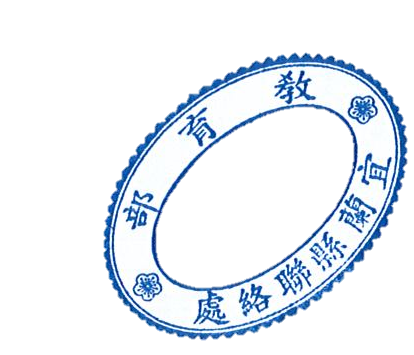 112.08.20編號姓名審查情形筆試時間面試時間1張○豪符合0930-09551000-1020234